Weekend Claim Form Sign-In  |  Parent Signatures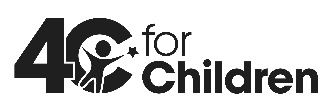 Weekend Claim Form Sign-In  |  Parent SignaturesProvider NameProvider IDMonth/YearCountyWeekend DatesPlease return this form two days after the last weekend day you provide care for the monthPlease return this form two days after the last weekend day you provide care for the monthPlease return this form two days after the last weekend day you provide care for the monthPlease return this form two days after the last weekend day you provide care for the monthPlease return this form two days after the last weekend day you provide care for the monthPlease return this form two days after the last weekend day you provide care for the monthDateChildren’s namesTime InTime OutParent SignaturesPhone NumbersworkhomeworkhomeworkhomeworkhomeworkhomeworkhomeworkhomeworkhomeworkhomeworkhomehomeProvider NameProvider IDMonth/YearCountyWeekend DatesPlease return this form two days after the last weekend day you provide care for the monthPlease return this form two days after the last weekend day you provide care for the monthPlease return this form two days after the last weekend day you provide care for the monthPlease return this form two days after the last weekend day you provide care for the monthPlease return this form two days after the last weekend day you provide care for the monthPlease return this form two days after the last weekend day you provide care for the monthDateChildren’s namesTime InTime OutParent SignaturesPhone Numbersworkhomeworkhomeworkhomeworkhomeworkhomeworkhomeworkhomeworkhomeworkhomeworkhome